Presseinformation»Schweizer Wasser« von Bernhard SchmutzMeßkirch, September 2021Gesundheit gegen Geld
Bernhard Schmutz veröffentlicht Umwelt-Krimi um Trinkwasser in der SchweizSauberes Trinkwasser wird zu einer immer wichtigeren und wertvolleren Ressource, die ebenso wie die Umwelt geschützt werden muss. Dementgegen stehen häufig monetäre Interessen. Diese Gegensätze nehmen in Bernhard Schmutz‘ neuem Krimi »Schweizer Wasser« eine zentrale Rolle ein. Als im Klassenlager auf einem Bauernhof in Grindelwald eine Schülerin nach Magen-Darm-Beschwerden stirbt, gerät schnell Lagerköchin Lisa in Verdacht. Doch wenig später leiden Gäste einer Promi-Hochzeit unter denselben Symptomen. Lisa glaubt nicht an verdorbene Lebensmittel oder mangelnde Hygiene und beginnt zusammen mit dem Hausierer Wim nach der wahren Ursache der Beschwerden zu suchen. Bernhard Schmutz greift die aktuelle Thematik um Umweltschutz, Tourismus und Trinkwasser in einer spannenden Kriminalhandlung auf. Am Ende steht ein, in Europa wachsender Zweig von Wirtschaftskriminalität im Fokus der Ereignisse. Obgleich frei erfunden, scheint ein solches Szenario auch in der Schweiz möglich zu sein. Die umweltaktivistische und persönliche Entwicklung von Lisa und Wim kommt ebenfalls nicht zu kurz.Zum BuchNach einer Magen-Darm-Grippe im Klassenlager stirbt eine Schülerin. Die Lagerköchin Lisa soll mitverantwortlich sein. Doch wenig später landen Gäste einer Promi-Hochzeit mit ähnlichen Symptomen im Spital. Ab sofort geht es für Lisa und den Hausierer Wim um mehr als den Widerstand gegen das ökologisch fragwürdige Honeymoon-Projekt auf der Bussalp. Hartnäckig, mit Galgenhumor und beflügelt vom Detektivtrieb suchen sie nach der Wahrheit, bis Machenschaften zutage kommen, mit denen keiner gerechnet hat …Der AutorBernhard Schmutz, geboren1963, lebt im zweisprachigen Biel/Bienne. Seit 2003 ist er selbständig. 2010 hat er im Eigenverlag eine Auswahl von Kurzgeschichten veröffentlicht. »Schweizer Wasser« ist sein erster Roman. Er ist verheiratet und Vater von zwei erwachsenen Kindern. Seine Überzeugung: Je digitaler die Welt, desto wichtiger das geschriebene Wort. schreibknecht.chSchweizer WasserBernhard Schmutz279 SeitenEUR 14,00 [D] / CHF 20,90 [CH]ISBN 978-3-8392-0079-7Erscheinungstermin: 8. September 2021Kontaktadresse: Gmeiner-Verlag GmbH Petra AsprionIm Ehnried 588605 MeßkirchTelefon: 07575/2095-153Fax: 07575/2095-29petra.asprion@gmeiner-verlag.dewww.gmeiner-verlag.deCover und Porträtbild zum Download (Verlinkung hinterlegt)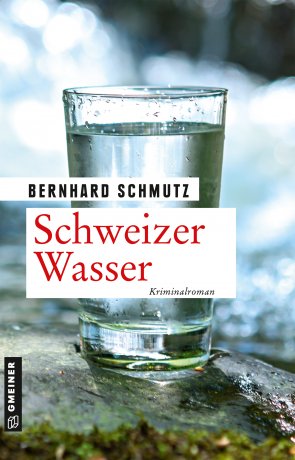 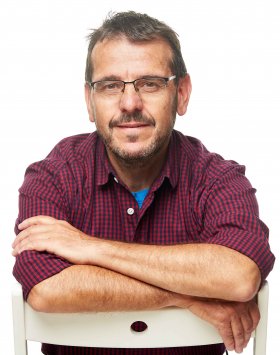                                                   © Tobias Gerber, Fotoboutique GerberAnforderung von Rezensionsexemplaren:Bernhard Schmutz »Schweizer Wasser«, ISBN 978-3-8392-0079-7Absender:RedaktionAnsprechpartnerStraßeLand-PLZ OrtTelefon / TelefaxE-Mail